CITY OF CORNING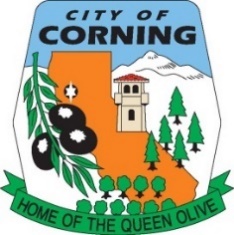 SPECIAL CITY COUNCIL MEETINGMONDAY, OCTOBER 17, 2022CITY COUNCIL CHAMBERS794 THIRD STREETORVIA ZOOMhttps://us06web.zoom.us/j/9342948553?pwd=WFF2OVdJZnhldTZKRVJwZ1FSTFFTUT09Meeting ID: 934 294 8553, Passcode: 01252022OR BY PHONE at (720) 707- 2699Meeting ID: 934 294 8553, Passcode: 01252022The City of Corning welcomes you to our meetings, which are regularly scheduled for the second and fourth Tuesdays of each month.  Your participation and interest are encouraged and appreciated.  In compliance with the Americans with Disabilities Act, the City of Corning will make available to members of the public any special assistance necessary to participate in this meeting.  The public should contact the City Clerk’s office (530/824-7033) to make such a request.  Notification at least 72 hours prior to the meeting will enable the City to make reasonable arrangements to ensure accessibility to this meeting.This is an Equal Opportunity Program. Discrimination is prohibited by Federal Law. Complaints of discrimination may be filed with the Secretary of Agriculture, Washington, D.C. 20250.CALL TO ORDER:  4:00 p.m.ROLL CALL:	Council:	Dave Demo		Karen Burnett			Jose “Chuy” Valerio			Shelly Hargens		Mayor:	Robert SnowThe Brown Act requires that the Council provide the opportunity for persons in the audience to briefly address the Council on the subject(s) scheduled for tonight’s closed session.  Is there anyone wanting to comment on the subject(s) the Council will be discussing in closed session?  If so, please come to the podium, identify yourself and give us your comments.PUBLIC COMMENTS:  REGULAR AGENDA:  Agreement for Compensation to Solano Street Improvement Project Area Business Owners.CDBG CV2/3 Fund Proposal for Rental Assistance and Expanded Payment Assistance Program.Friday, October 14, 2022